Упражнения для развития речевого дыханияТехника выполнения упражнений:воздух набирать через носплечи не подниматьвыдох должен быть длительным и плавнымнеобходимо следить, за тем, чтобы не надувались щеки (для начала их можно придерживать руками)нельзя много раз подряд повторять упражнения, так как это может привести к головокружениюФутболСкатать ватный шарик и поставить два кубика в качестве ворот. Ребенок должен, дуя на шарик, загнать его в ворота.Ветряная мельницаРебенок дует на лопасти игрушки-вертушки или мельницы из песочного набора.СнегопадСделать снежинки. Объяснить ребенку, что такое снегопад и предложить ребенку сдувать "снежинки" с ладони.ЛистопадВырезать из цветной бумаги различные осенние листья и объяснить ребенку, что такое листопад. Предложить ребенку подуть на листья, так, чтобы они полетели. Попутно можно рассказать, какие листочки с какого дерева упали.БабочкаВырезать из бумаги бабочек и подвесить их на нитках. Предложить ребенку подуть на бабочку так, чтобы она полетела (при этом следить, чтобы ребенок сделал длительный плавный выдох). Шторм в стаканеПредложите ребенку подуть через соломинку в стакан с водой, чтобы вода в стакане забурлила (нужно следить, чтобы щеки не надувались, а губы были неподвижными).ОдуванчикПредложите ребенку подуть на отцветший одуванчик (следите за правильностью выдоха).КорабликДуть плавно и длительно на бумажный кораблик.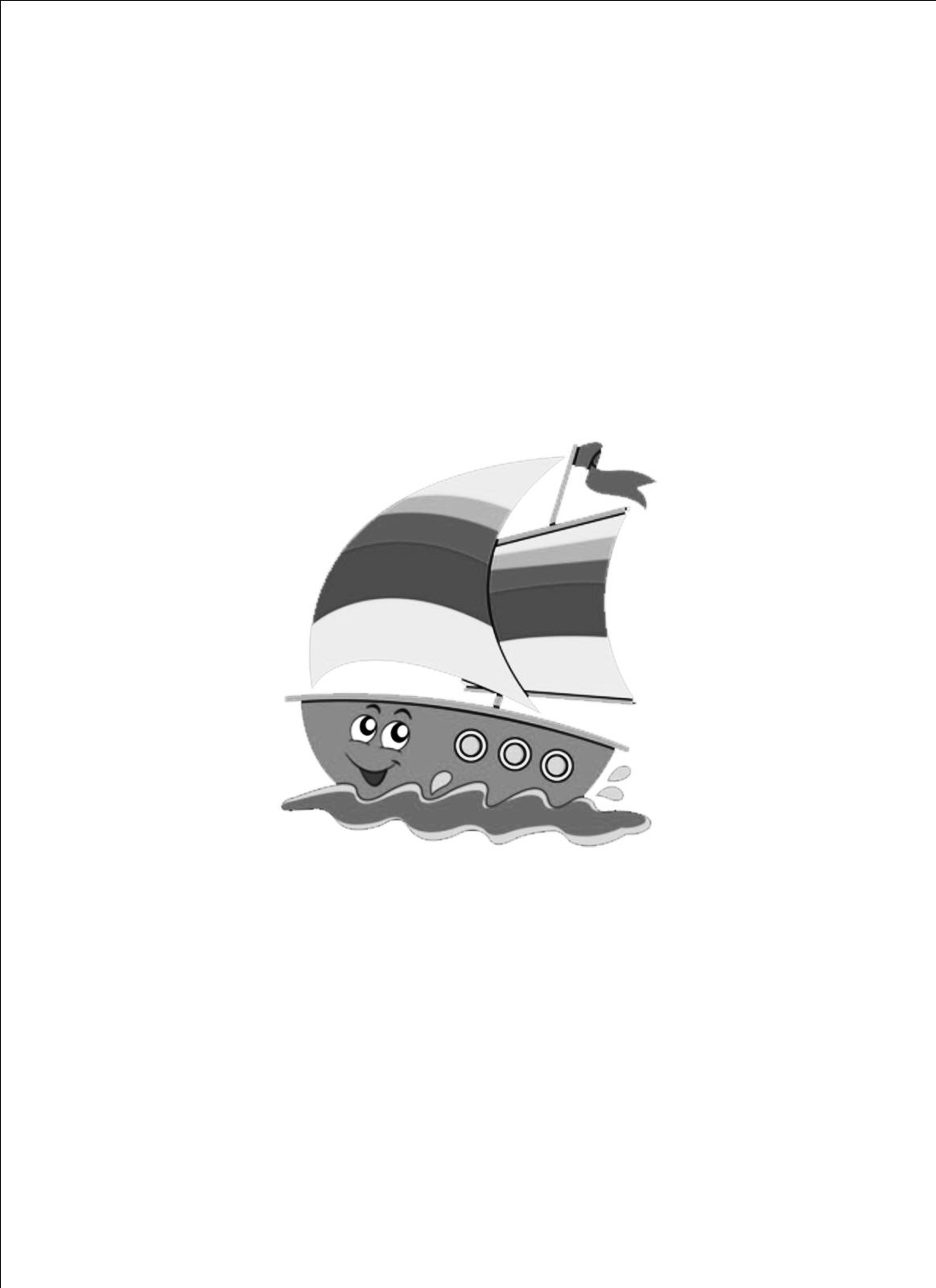 